工程公司办公平台-"合格供方"-模块操作说明模块简介：     供方填写注册资料后再把产品明细及销售价格录入平台提交后，需求方能针对项目及时看到产品信息进行网上采购，并完成下单。方便查阅，随时了解最新产品的信息及价格，对项目采购提供便捷。      目前仅在前仅在www.dd119.cn网页版上设有该功能模块。"合格供方"模块操作流程：登录www.dd119.cn网页，首页箭头上方点击“合作供方入驻”（如图）并填写入驻信息。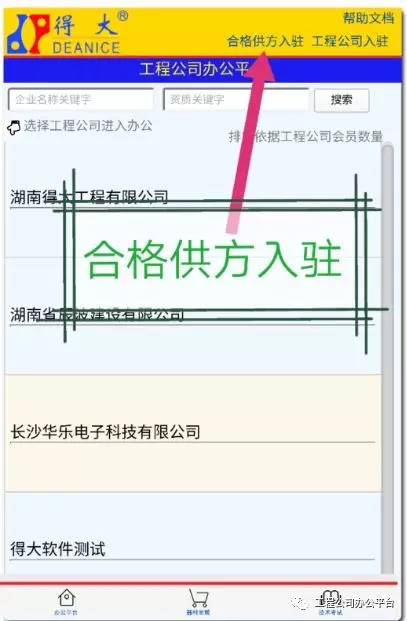 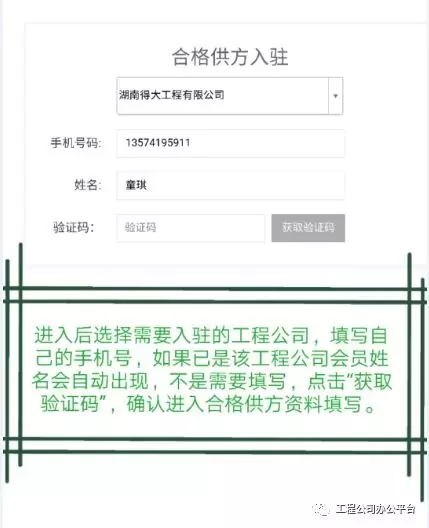 第二步:首次录入供方,需注册界面,请务必真实填写,如图。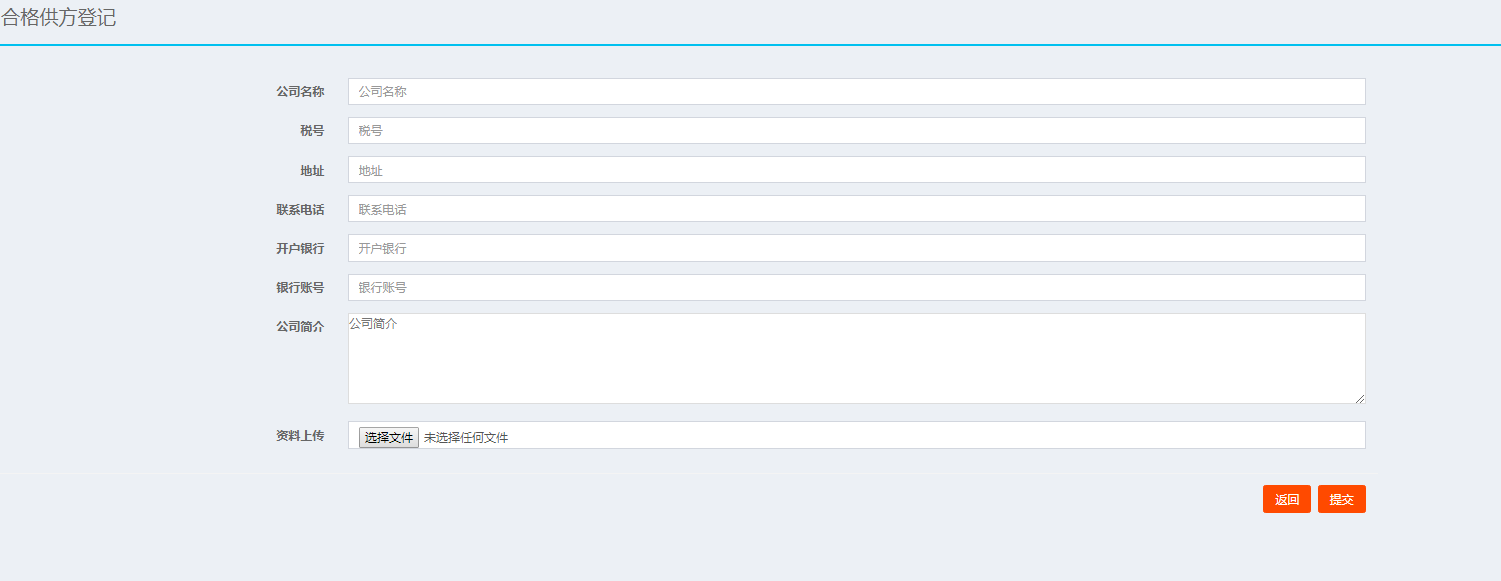 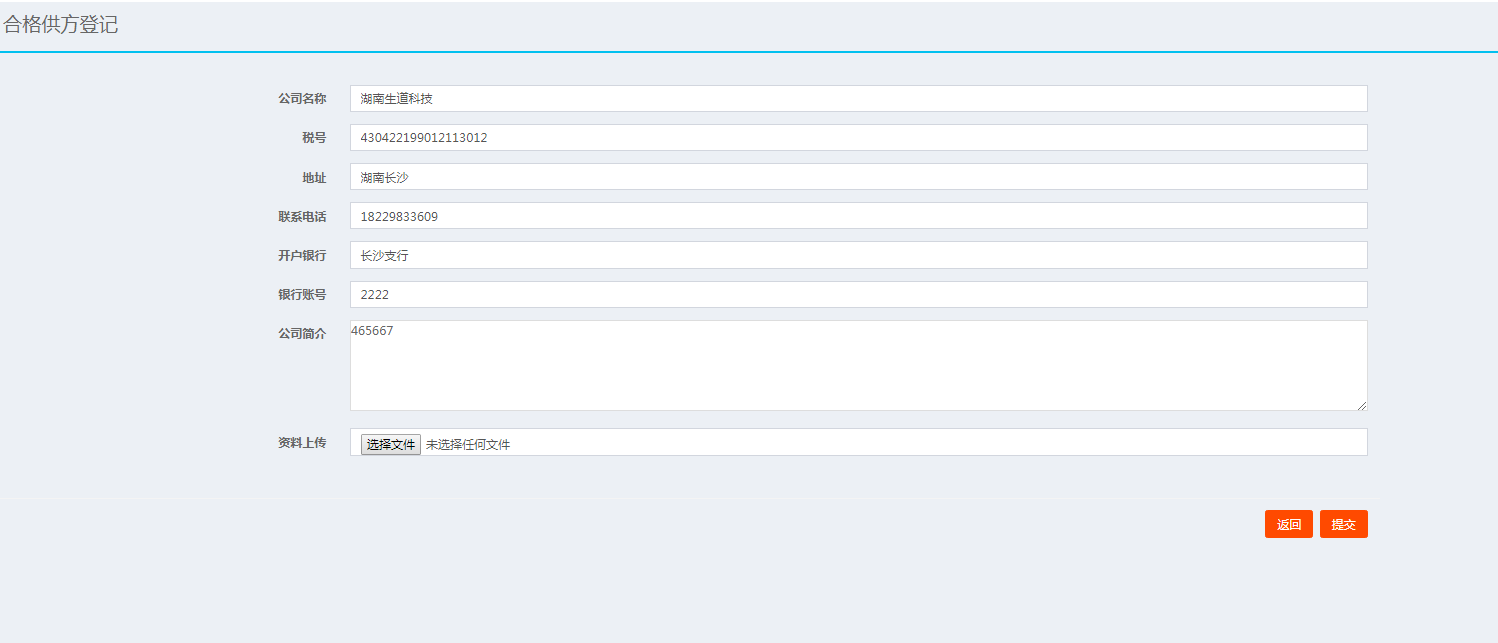 第三步:填写完提交后,跳转到注册供方的操作界面,功能如下。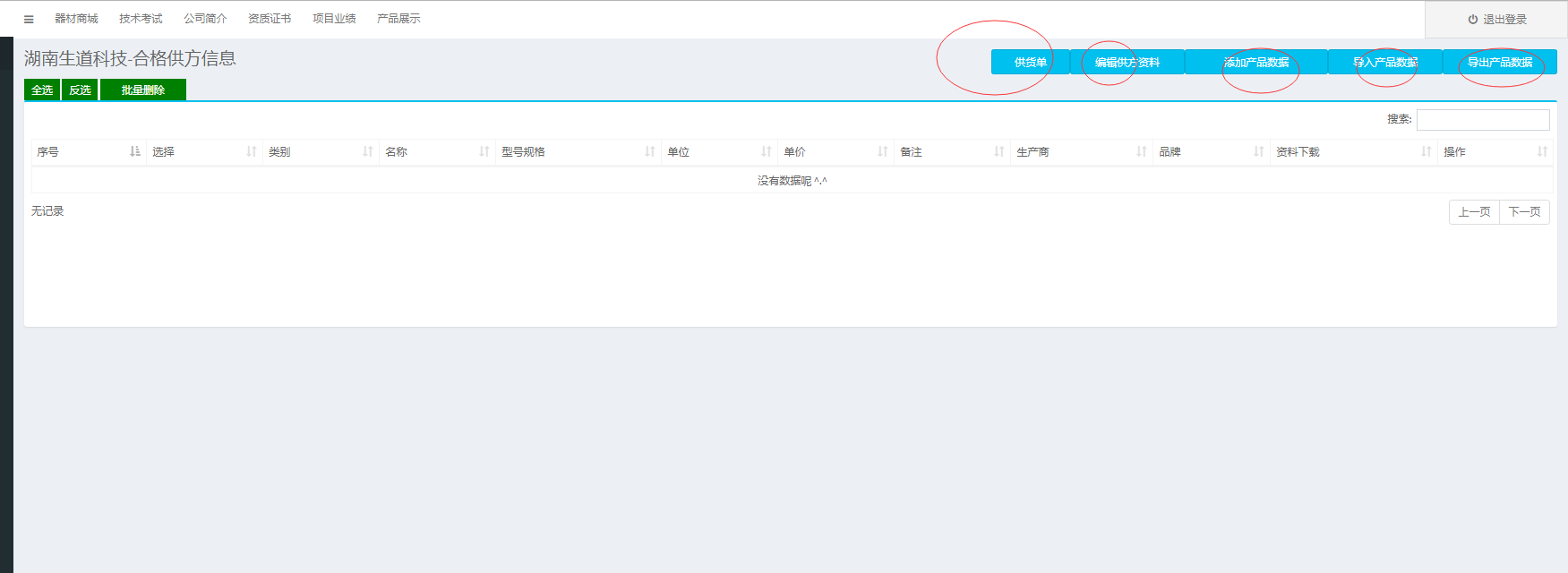 编辑供方资料:点击查看,可修改供方填写记录。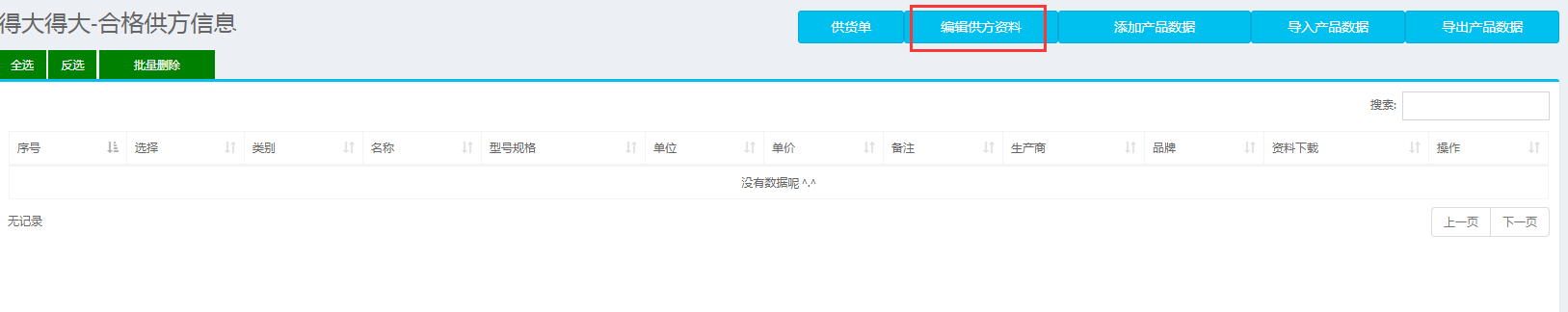 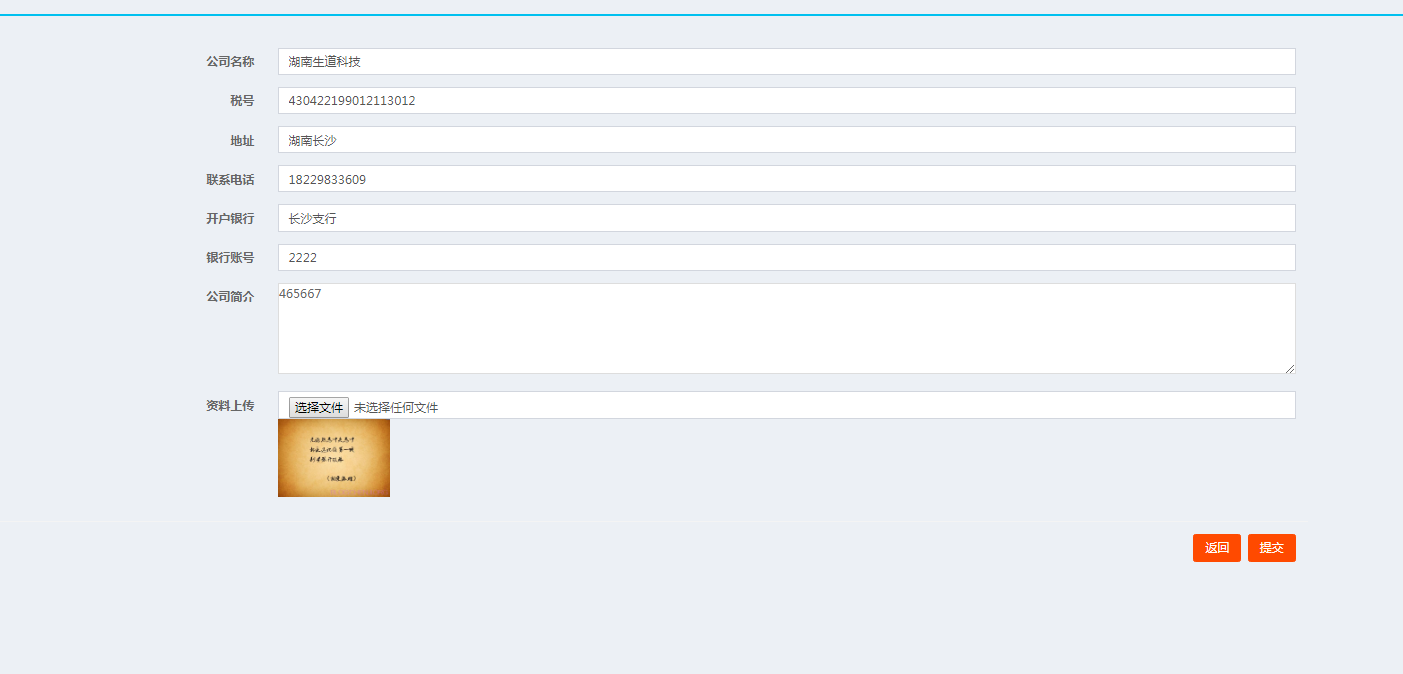 添加产品数据（法1）:点击添加产品，逐个填写后提交，如图。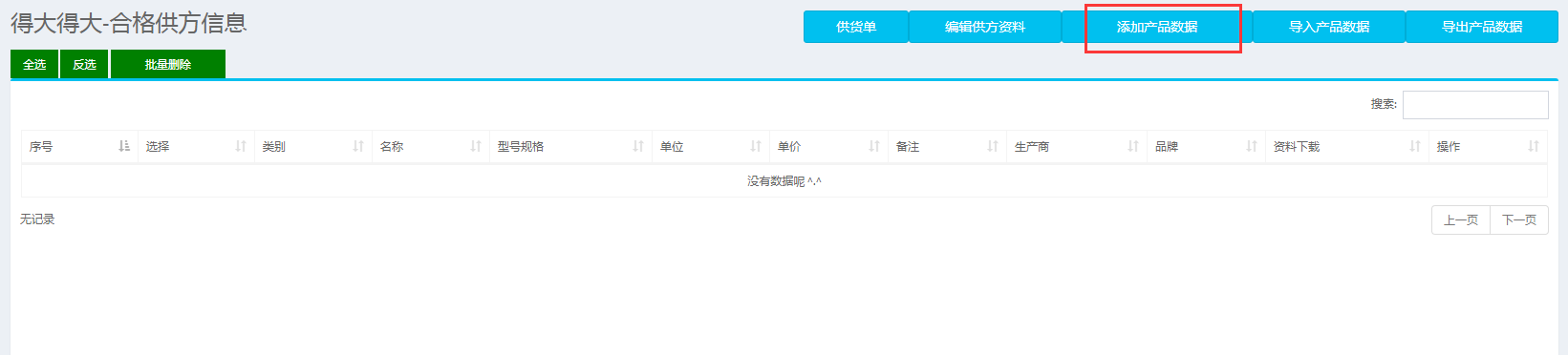 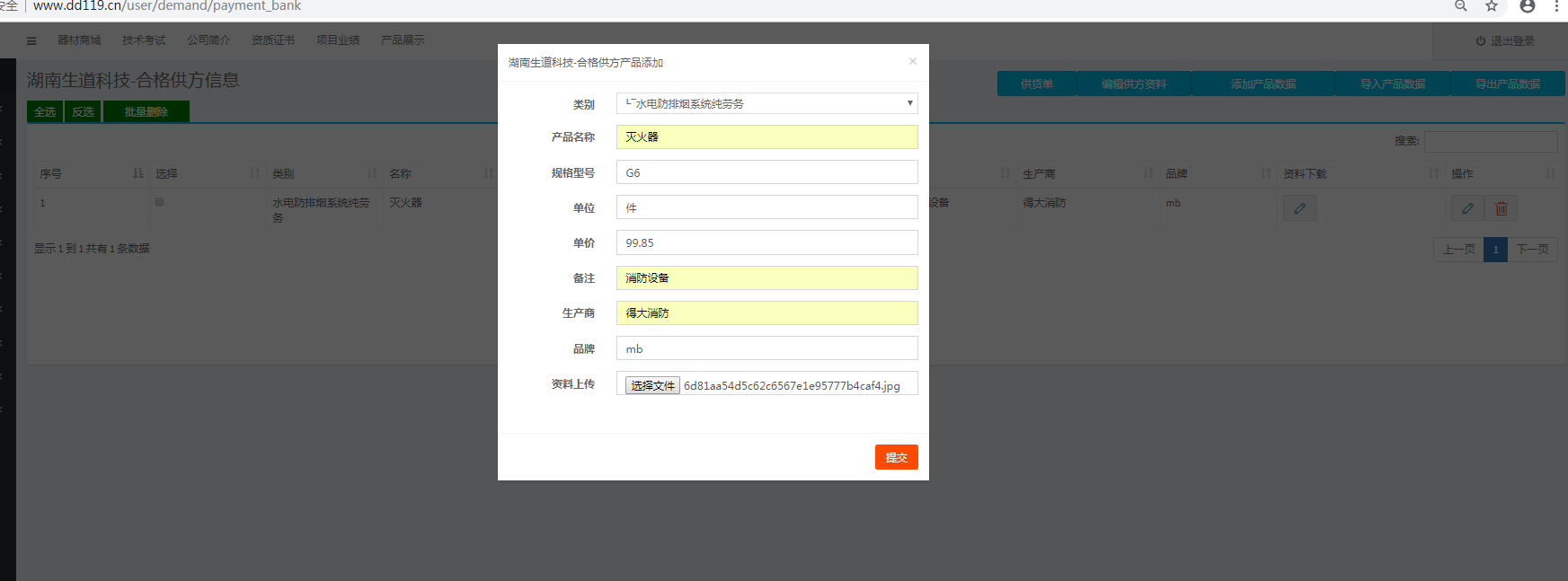 导入产品数据（法2）;此功能也是导入产品数据的一种，但采用的是excel导入方式，二者任选其一。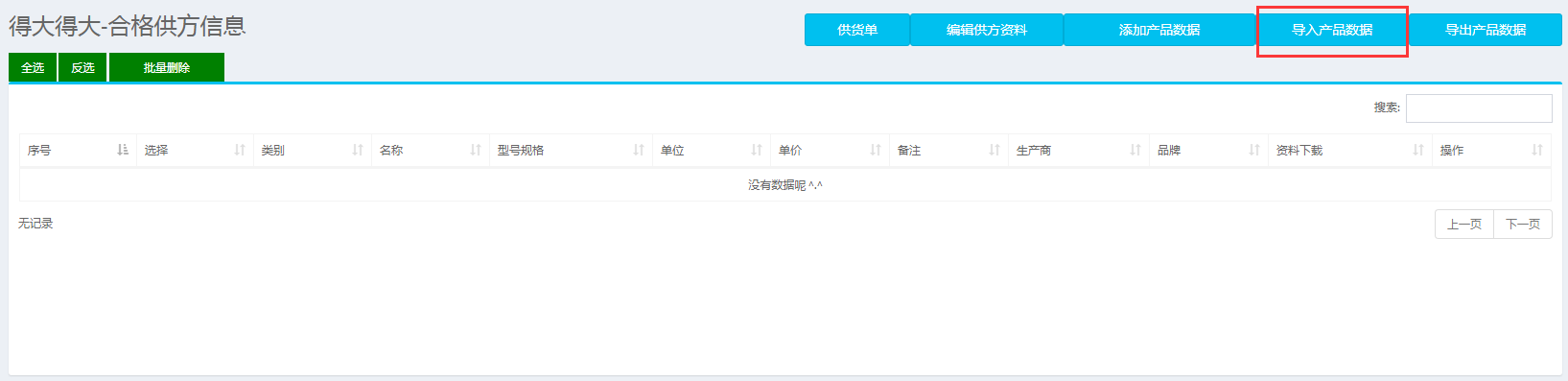 第四步:如选择导入产品数据。需点击下载3个文件（1、模板文件 2、产品代号 3、下载说明）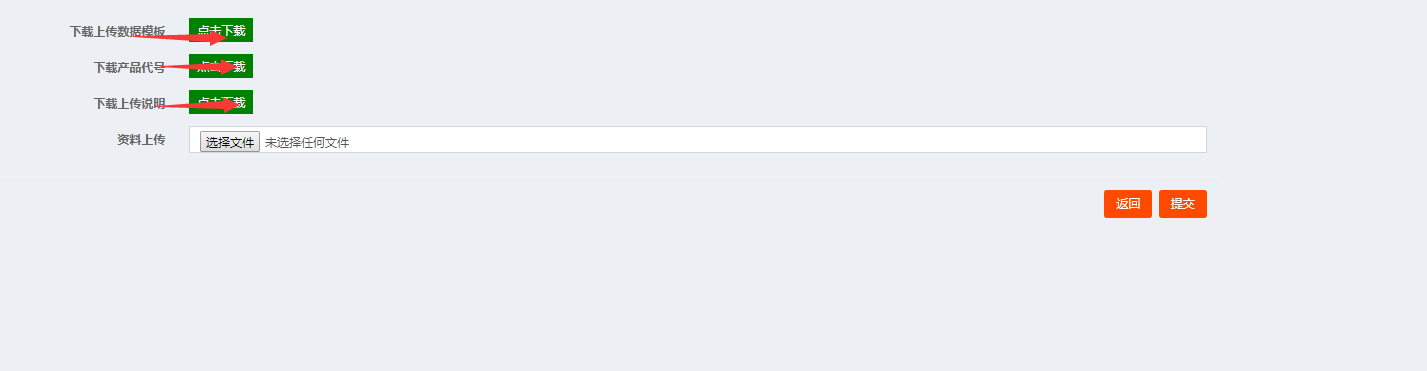 上传产品资料文件时,请使用文件上的模板文件,如图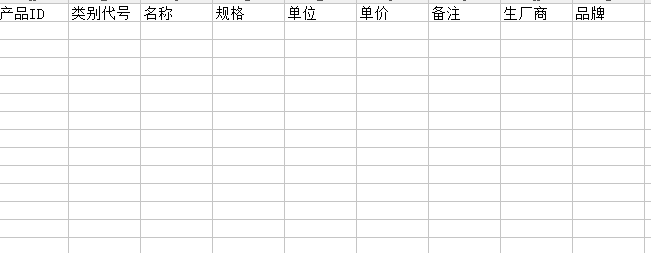 下载后,可按照产品代号.xlsx说明,在模板文件.xlsx填写产品信息属性;注意:添加新产品的时候产品ID不需填写;类别代号请参照产品代号.xlsx,填写对应类别名称的代号;如图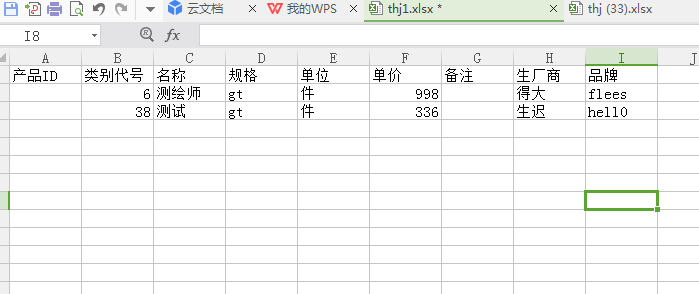 填完thj1.xlsx后就可以上传这个文件资料,提交 如图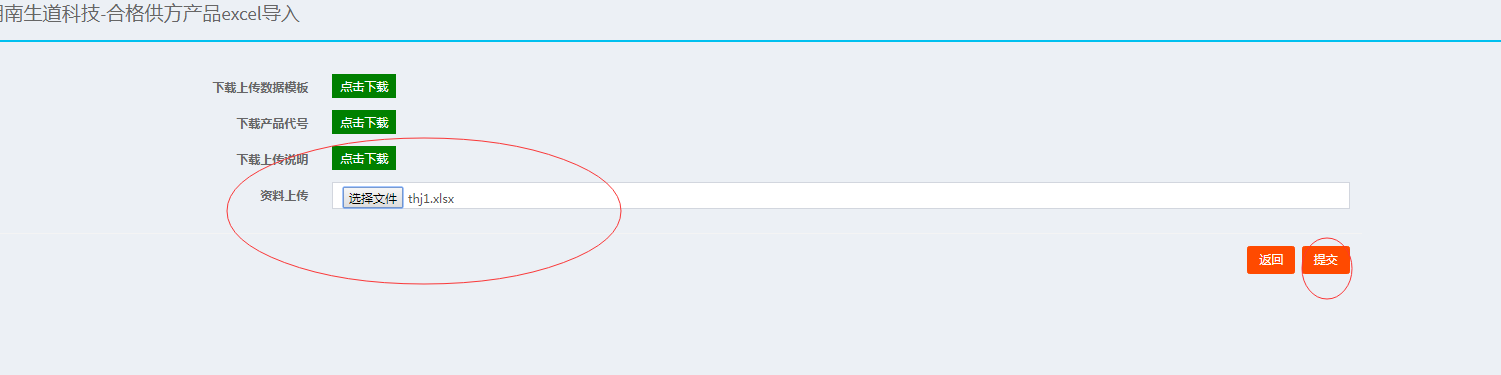 上传后 ,在供方公司的操作界面会显示您刚才添加的产品资料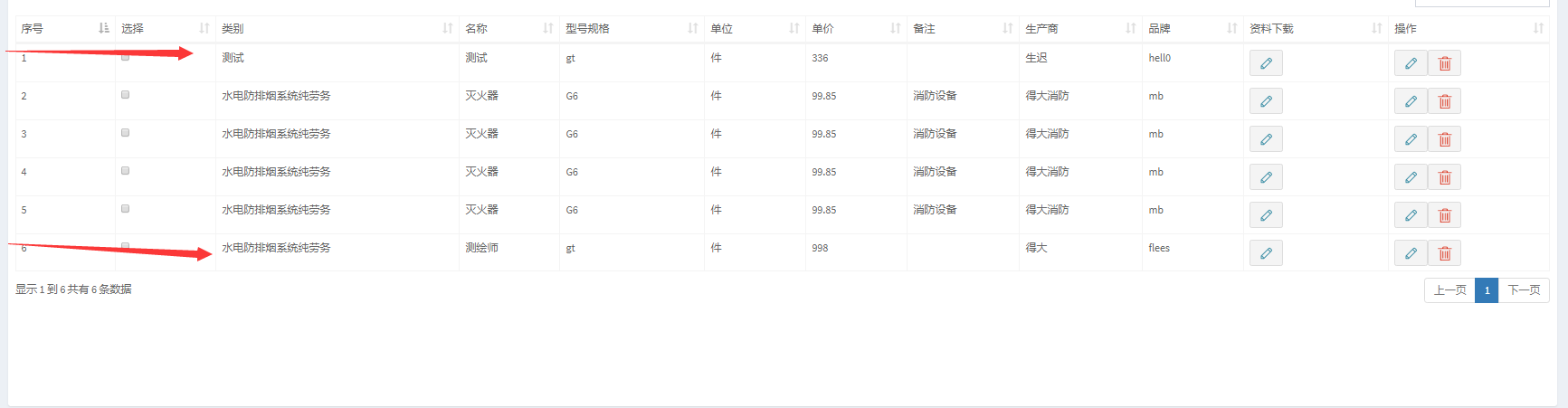 导出产品数据;一键导出供方的所有产品;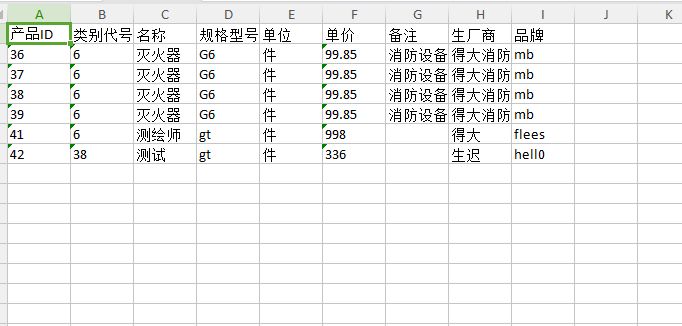 导出数据的作用:直观查看产品数据;用户可以直接修改产品类别,名称,规格,单位,备注,生产商,品牌:(注意:产品ID请不要改动,这个是上传是辨识您的产品的依据)修改后您通过导入产品数据功能导入上传产品,此法是修改产品资料;改完后如图;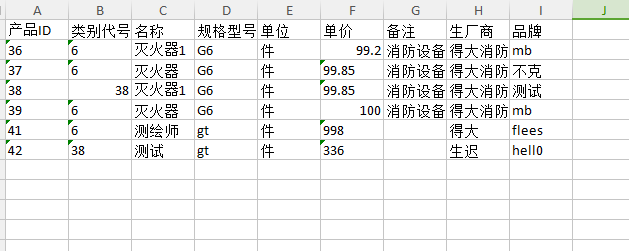 5.如果需要增加产品,可直接在后面添加产品 ,产品ID不要填写 类别代号请去产品导入界面下载产品分类代号如图两个产品没有产品ID表示增加了两个产品,其他的有产品ID是修改,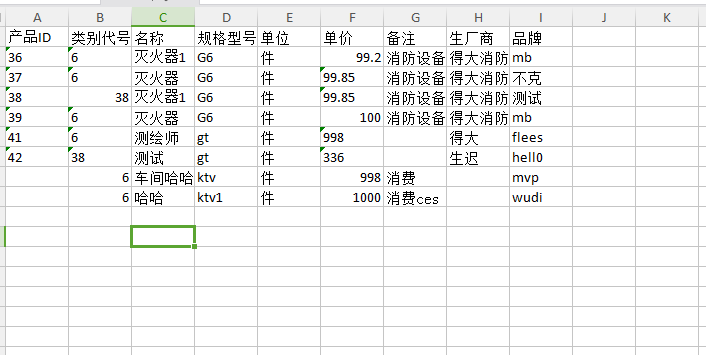 10 如图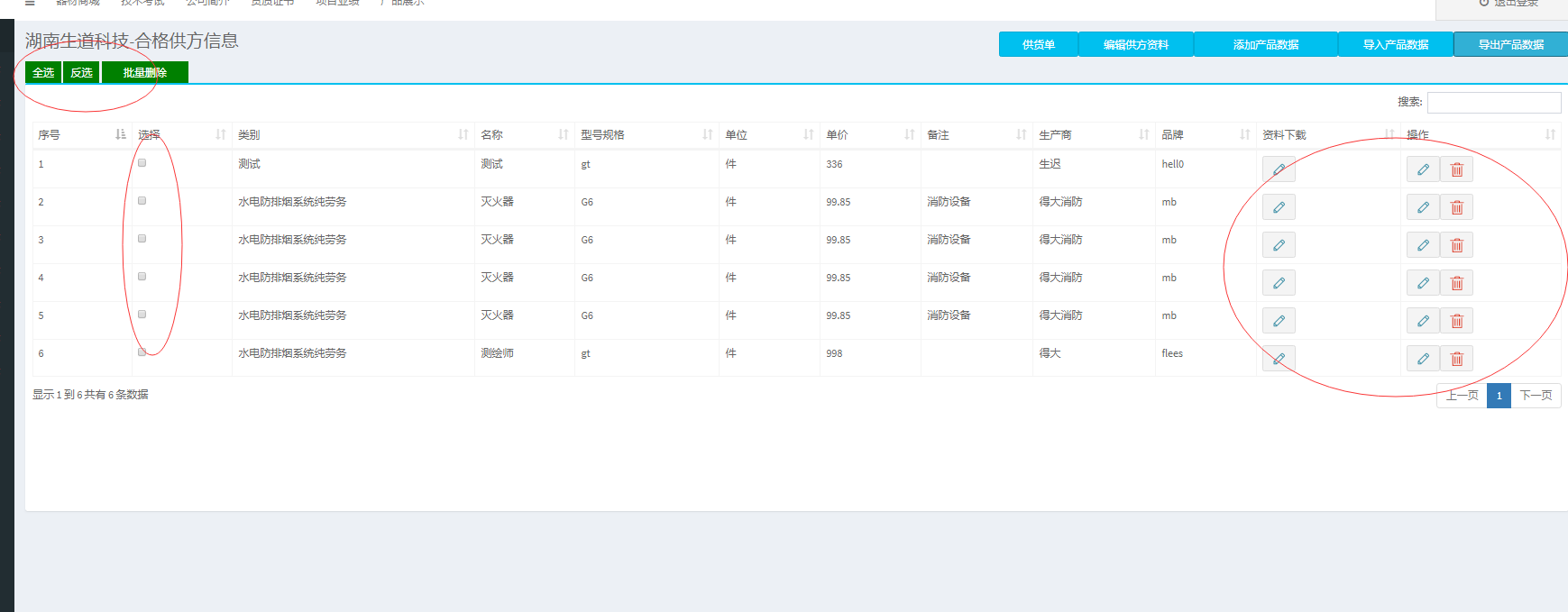 全选:选择产品:反选:根据你选择的选中前面没选中的批量删除:根据选择的产品执行对应的删除资料下载:点击下载产品资料:有资料点击可下载查看,没资料不能查看;操作:编辑和修改对应产品的资料